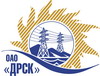 Открытое акционерное общество«Дальневосточная распределительная сетевая  компания»ПРОТОКОЛ ПЕРЕТОРЖКИПРЕДМЕТ ЗАКУПКИ: открытый электронный запрос предложений № 404873 на право заключения Договора на выполнение работ для нужд филиала ОАО «ДРСК» «Хабаровские электрические сети» Капитальный ремонт ВЛ 110 кВ: Амурская ТЭЦ - Эльбан (С-87), ВЛ 110 кВ Амурская ТЭЦ - Эльбан (С-88) с отпайкой на ПС Падали, ВЛ 35 кВ Хурба - Болин (Т-181) (закупка 2613 раздела 1.1. ГКПЗ 2014 г.).Плановая стоимость:  1 111 000,0  руб. без учета НДС. Указание о проведении закупки от 25.08.2014 № 217.	ПРИСУТСТВОВАЛИ: постоянно действующая Закупочная комиссия 2-го уровня ВОПРОСЫ ЗАСЕДАНИЯ ЗАКУПОЧНОЙ КОМИССИИ:В адрес Организатора закупки заявки на участие в процедуре переторжки не поступили.Дата и время начала процедуры вскрытия конвертов с заявками на участие в закупке: 10:00 часов благовещенского времени 19.09.2014 г Место проведения процедуры вскрытия конвертов с заявками на переторжку: Торговая площадка Системы www.b2b-energo.ru.РЕШИЛИ:Утвердить протокол переторжки.Ответственный секретарь Закупочной комиссии 2 уровня                              О.А.МоторинаТехнический секретарь Закупочной комиссии 2 уровня                                    О.В.Чувашова            №  558/УР-Пг. Благовещенск19 сентября 2014 г.Номер заявки Наименование участникаЦена заявки до переторжки, руб. Цена заявки после переторжки, руб.1 ООО "Брат" (682738, Россия, Хабаровский край, Солнечный р-н, с. Тавлинка, пер. Веселый, д. 3)Предложение: подано 08.09.2014 в 17:58
Цена: 960 305,91 руб. (НДС не облагается)Заявка не поступила2 ОАО "ВСЭСС" (Россия, г. Хабаровск, ул. Тихоокеанская, 165, 680042)Предложение: подано 09.09.2014 в 03:39
Цена: 1 033 151,00 руб. (цена без НДС)Заявка не поступила